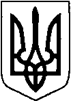 КИЇВСЬКА ОБЛАСТЬТЕТІЇВСЬКА МІСЬКА РАДАVІІІ СКЛИКАННЯДВАНАДЦЯТА СЕСІЯ                                        ПРОЕКТ РІШЕННЯ   02 грудня 2021 р.                                                                        №    - 12 –VIIІПро  Програму соціально-економічного та культурного розвитку  Тетіївської міської територіальної громади  на 2022-2024 рокиЗ метою забезпечення комплексного соціально-економічного та культурного розвитку Тетіївської  міської  територіальної  громади  на 2022- 2024 роки, відповідно до ст.26 Закону України “Про місцеве самоврядування в Україні” від 21.05.1997 р. № 280/97-ВР,  Тетіївська міська рада                                 В И Р І Ш И Л А:1. Затвердити Програму соціально-економічного та культурного розвитку                                  Тетіївської міської територіальної громади  2022 -2024 роки                                   (додається).2. Контроль за виконанням даного рішення покласти на постійну комісію з         питань планування, бюджету, фінансів та соціально- економічного         розвитку.           Міський голова 			                       Богдан БАЛАГУРАДОДАТОК до рішенням дванадцятої  сесії міської ради  восьмого  скликання від 02.12.2021   №    - 12-VIIIПРОГРАМАСОЦІАЛЬНО-ЕКОНОМІЧНОГО ТА КУЛЬТУРНОГО РОЗВИТКУТЕТІЇВСЬКОЇ МІСЬКОЇ ТЕРИТОРІАЛЬНОЇ ГРОМАДИ НА 2022-2024 РОКИВступМета та завдання діяльності програма соціально-економічного та культурного розвитку Тетіївської міської територіальної громади на 2022-2024 роки.Програма соціально-економічного та культурного розвитку Тетіївської територіальної громади (далі – Програма) розроблена відповідно до вимог законів України "Про місцеве самоврядування в Україні", "Про державне прогнозування та розроблення програм економічного і соціального розвитку України",  Державної стратегії регіонального розвитку на період до 2027 року, Стратегії розвитку Київської області на 2021-2027 роки і Плану заходів з реалізації у 2021-2023 роках та Стратегії розвитку Тетіївської ОТГ на 2019-2023 роки.Головною метою Програми є створення умов для економічного зростання та удосконалення механізмів управління розвитком громади на засадах ефективності, відкритості та прозорості, посилення інвестиційної та інноваційної активності, забезпечення належного функціонування транспортної та комунальної інфраструктури, дотримання високих екологічних стандартів, та внаслідок цього підвищення конкурентоспроможності громади,  доступності широкого спектру соціальних послуг та зростання добробуту населення.Програма ґрунтується на аналізі розвитку міської та сільської економіки, поточної економічної ситуації, актуальних проблем соціально - економічного та культурного розвитку, пріоритетів, та визначає оперативні цілі і заходи соціально - економічної та культурної політики місцевої влади, критерії ефективності її реалізації на основі прогнозних показників соціально - економічного і культурного розвитку на 2022-2024 роки.  Відповідно до оцінки тенденцій соціально - економічного і культурного розвитку громади  та наявних проблем, у Програмі визначено цілі та завдання соціально-економічної та культурної політики на 2022-2024 роки  та  передбачено комплекс взаємопов’язаних заходів із зазначенням джерел їх фінансування.Основною метою Програми є загальне підвищення суспільного добробуту населення.Програма є основою для формування та раціонального використання фінансових ресурсів відповідно до визначених цілей і завдань соціально-економічного та культурного розвитку Тетіївської громади на 2022-2024 роки.Відповідальні за виконання заходів Програми – Тетіївської міської ради, постійні депутатські комісії,  управління, відділи та структурні підрозділи Тетіївської міської ради в межах компетенції та повноважень.Реалізацію заходів Програми буде забезпечено за наявності фінансування з державного, обласного та міського бюджетів, коштів підприємств, міжнародних фінансових організацій та інвесторів, спонсорської допомоги та інших джерел, не заборонених законодавством України.У процесі виконання Програму можна уточнювати. Зміни і доповнення до Програми затверджуватимуться рішеннями сесій міської ради.I. Соціально-економічна характеристика  Тетіївської  міської територіальної громади1.1. Загальна характеристика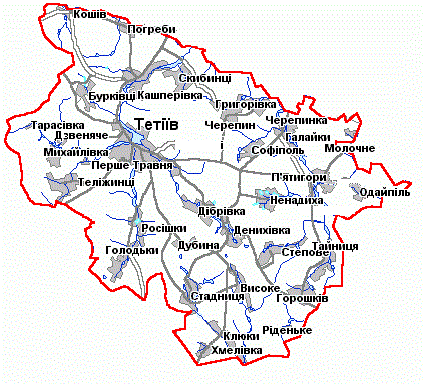 Тетіївська міська територіальна громада входить до складу Білоцерківського району Київської області.Громада розташована у південно-західній частині Київської області.До складу громади увійшло 33 населених пункти, у тому числі 1 місто,   32 села.Мінімальна відстань населених пунктів до адміністративного центру складає – 7 км, максимальна - 25 км.Загальна площа громади – 757,54 км2.1.2. Демографічна ситуаціяСучасна демографічна ситуація в Тетіївській територіальній громаді склалася під впливом історичного розвитку території, природного та механічного руху населення.В загальній структурі населення громади перше місце посідає місто Тетіїв з чисельністю міського населення в 13032 чол., решта населення громади відноситься до сільського і складає 18480 чол. Загальна кількість мешканців громади складає 31512 осіб.1.3. Транспортне сполученняЩоденно здійснюється 94 рейси на 33 автобусних маршрутах.  Вулично-дорожна мережа громади нараховує:-  по місту Тетієву загальна протяжність доріг складає 125 км, та налічує 111 вулиць та 48 провулків. Із них з асфальтобетонним покриттям - 80 вулиць загальною протяжністю 70 км.; з біло щебеневим покриттям 69 вулиць загальною протяжністю 40 км., ґрунтове – 10 вулиць протяжністю 15 км.- по селам, що входять до громади вулично-дорожна мережа налічує 198 вулиць, із них з асфальтним покриттям 109 вулиць, біло щебеневим – 49 вулиць, ґрунтовим покриттям – 39 та 1 з чорно щебеневим покриттям.Одним з найважливіших питань об’єднаної громади є стан дорожнього покриття, який як в межах населених пунктів, так і поза ними, знаходиться в незадовільному стані. Мережа автомобільних доріг потребує капітального ремонту, а подекуди і повної заміни дорожнього покриття. Щороку проводиться ямковий ремонт доріг, але ці заходи не можуть в повній мірі вирішити проблему.1.4. Енергопостачання та комунальні послугиСистему енергопостачання в Тетїівській громаді представляє Тетіївський районний підрозділ ПрАТ «Київобленерго» - компанія, що здійснює передачу та постачання електроенергії електромережами споживача Київської області та Тетіївського громади в цілому.Систему газопостачання в Тетїівській громаді представляє Тетіївська філія ПАТ «Київоблгаз» - компанія, що здійснює передачу та постачання природного газу споживача Київської області та Тетіївського громади в цілому. Систему централізованого теплопостачання в Тетіївській громаді представляє КП «Тетіївтепломережа».Систему водопостачання та водовідведення в Тетїівській громаді представляє ВУ ВКГ «Тетіївводоканал». Станом на 01.01.2021 року ВУ ВКГ «Тетіївводоканал» по водопостачанню обслуговує:- населення  - 9,0 тис. чоловік  (3603 абонентських рахунки);- підприємства та організації (в т.ч. ФОП) – 144.Протяжність  розподільчих мереж – 129,78 км., середній діаметр мереж – 100 мм., середній вік мереж – 34 роки. На  водопровідній мережі встановлено 2 водорозбірні колонки та 23 пожежних гідранти. Водопостачання м. Тетієва здійснюється з підземних вододжерел, що знаходяться переважно на Південно-Східній ділянці Тетіївського родовища. На балансі підприємства знаходиться 10 артезіанських свердловин, 3 водонапірні вежі та 2 резервуари чистої води.  Також наявні очисні споруди. Система водовідведення  – повна та роздільна. Протяжність каналізаційних мереж - 32,8 км, середній вік мереж -26 років, середній діаметр мереж – 250 мм. Кількість КНС – 8 шт.На території Тетіївської громади наявний полігон твердих побутових відходів, що знаходиться за межами міста та обслуговується КП «Благоустрій». Даним підприємством надаються послуги благоустрою міста, поточний ремонт дорожнього покриття, збирання, сортування та вивезення  ТПВ, освітлення вулиць міста.Управитель багатоповерхового житлового фонду Тетіївської громади являється КП «Благоустрій». Також даному підприємству підпорядковано обслуговування міських кладовищ. Станом на 01.01.2021 р. житловий фонд комунальної власності складає 62 багатоповерхових будинків з них 41 будинок  комунальної власності, загальна житлова площа складає 89,412 тис. кв. м., також в місті налічується близько 5100 індивідуальних житлових будинків житлова площа яких складає 459,000 тис. кв. м. КП «Дібрівка-Обрій» забезпечує благоустрій сіл громади, встановлення освітлення, вивіз сміття в селах.КП «Тетіївське МБТІ»  забезпечує технічну інвентаризації,  паспортизація  і оцінку житлових  будинків, будинків і  споруд громадського та виробничого призначення, господарських будівель, господарських споруд, садових та дачних будинків, гаражів незалежно від форми  власності. ДП ДЗ «Укрпошта» підприємство поштового зв'язку.Послуги Інтернету надають:ПАТ «Укртелеком» надання послуг зв’язку та інтернет (сполучення ADSL). Охоплення території – за наявності підключення до телефонної лінії«Інтертелеком» (сполучення CDMA). Охоплення території – 50%.Тетіївтелеком надання послуг інтернет з використанням гігабітних оптоволоконних магістралей та сучасного комутаційного обладнання.Satok надання послуг інтернет з використанням гігабітних оптоволоконних магістралей та сучасного комутаційного обладнання.БКМ надання послуг інтернет з використанням гігабітних оптоволоконних магістралей та сучасного комутаційного обладнання. Охоплення території – 90%.1.5. Засоби масової інформаціїГазета «Тетіївська Земля» є основними друкованими засобами масової інформації Тетіївської територіальної громади.Інші засоби через які може здійснюватися донесення інформації в громаді це інтернет – спільноти:Міська рада Тетіївської територіальної громади (соціальна мережа Facebook.com);Тетіївська міська територіальна громада (соціальна мережа facebook);Офіційний інтернет сайт:http://tetiivmiskrada.gov.ua/  - Тетіївська міська рада.1.6. ЕкологіяМісцевість Тетіївської громади знаходиться на південному заході Київської області, в одному із найкращих куточків Поросся. Територіальна громада це частина невеликого краю Придніпровської височини. Природні ресурси: місцевість складена, в основному, з осадових гірських порід, глини, піску, що лежать на товстому шарі твердих кристалічних порід, які по берегах річки Роськи виходять на денну поверхню. Загалом територіальна громада багата на пісковики, вапнякові родовища, глину, ліси, гіпсові родовища, які можуть використовуватися для виробництва будівельних матеріалів, родючі чорноземи, наявні поклади торфу, водні ресурси.Клімат: Тетіївська територіальна громада розміщується в помірному кліматичному поясі. Кліматичні умови формуються внаслідок взаємодії сонячної радiації, циркуляції атмосфери і земної поверхні. Усi чинники дiють постійно і безперервно. Вiдсутнiсть гір сприяє вiльному перемiщенню і перемішуванню повітряних мас рiзного походження, що зумовлює значну мiнливiстъ погодних процесiв за сезонами. Клімат Тетіївщини в цілому помірно - континентальний. Внутрішні води: Внутрішні води представлені річкою Роська і її притоки Росошка та Дубравка. У живленні річки найбільша роль дощових вод, меншу частку становлять снігові та підземні води. Наявна широка мережа озер і ставків. Рослинний покрив: Тетіївщина лежить в лісостеповій зоні, входить до складу Дністровсько - Дніпровської лісостепової провінції. Основними лісоутворюючими породами наших лісів є граб, дуб, сосна, ялина, береза, вільха. Тут зустрічаються бруслина бородавчаста, глід, малина, іноді терен та клен татарський. В долинах річок, на дні балок зустрічається лучна рослинність: чебрець, полин, ромашка, конюшина, звіробій, материнка, тонконіг вузьколистий, тимофіївка, щавель кінський, грицики, хвощ. Природно - заповідний фонд Тетіївської громади представлений:Гідрологічним заказником місцевого значення Бабині лози;Ландшафтним заказником місцевого значення Лебединий;Ландшафтним заказником місцевого значення Попів Хутір;Ландшафтним заказником місцевого значення Урочище Кремез;Ландшафтним заказником місцевого значення Урочище Мазепинці;Орнітологічним заказником місцевого значення Стадницький став;Ботанічною пам'яткою природи місцевого значення Круглик;Парком-пам'яткою садово-паркового мистецтва Дубовий гай;Парком-пам'яткою садово-паркового мистецтва Чагари.1.7. ОсвітаОдним з пріоритетів Тетіївської міської ради є забезпечення конституційних гарантій доступності та рівності прав громадян на отримання якісної освіти, підвищення рівня охоплення дітей дошкільною освітою, оновлення та удосконалення змісту, форми і методів організації навчально - виховного процесу в загальноосвітніх та позашкільних навчальних закладах, сприяння інноваційному розвитку освітнього середовища, збереження та вдосконалення мережі дошкільних і загальноосвітніх навчальних закладів відповідно до потреб територіальної громади, забезпечення належного рівня їх поточного утримання та функціонування, сприяння збереженню здоров’я дітей, забезпечення всіх раціональним, якісним та безпечним харчуванням, впровадження нових технологій з розвитку освіти.Освітня мережа Тетіївської МТГ складається із: 23 заклади загальної середньої освіти, 26 закладів дошкільної освіти, центр позашкільної освіти, дитячо-юнацька спортивна школа, 2 інклюзивно-ресурсних центри.Загалом охоплення шкільною освітою в громаді складає 100%. Діти, що проживають у віддалених населених пунктах забезпечені автобусним підвезенням.1.8. МедицинаЗначна увага приділяється сталому функціонуванню лікувально-профілактичних закладів та поліпшенню ефективності первинної медико-санітарної допомоги, покращенню матеріально-технічної бази, покращенню якості надання медичних послуг.	Послугами лікарів загальної практики охоплено 100 % населення громади. Послуги з первинної та вторинної ланки медицини забезпечують комунальні підприємства Тетіївської міської ради: КП «КНП Тетіївський ЦПМСД», КП «КНП Тетіївська центральна лікарня». В громаді функціонує 1 лікарняний заклад, ліжковий фонд якого складає 120 ліжок; 1 амбулаторія. Кількість лікарів в комунальних медичних закладах – 95. Кількість середнього медичного персоналу в комунальних медичних закладах – 67. Кількість автомобілів швидкої медичної допомоги – 3.1.9. КультураКультурно-освітню роботу в Тетіївській територіальній громаді здійснюють 29 клубних установ, 32 бібліотечних закладів, Тетіївський краєзнавчий музей та Тетіївська дитяча музична школа. Робота закладів культури спрямована на збереження і розвиток української національної культури, активізації діяльності закладів культури, шляхів збереження існуючої мережі і посилення їх ролі в розгортанні процесів національно - культурного відродження, поліпшення матеріально-технічної бази. Проводяться свята, фестивалі, конкурси, інші культурно-мистецькі заходи, пов'язані з відзначенням календарних та пам'ятних дат в Україні, а також обласні культурно - мистецькі свята, що є історичним надбанням не лише Тетіївської громади, а й України в цілому.Основною проблемою культурно-освітнього спрямування в громаді є слабке інфраструктурне та матеріальне забезпечення для здійснення основних видів діяльності, що значно ускладнює, а подекуди унеможливлює проведення культурно-масових заходів для населення, насамперед молоді. Також гострою проблемою є опалення закладів культури. Проблема наповнюваності бібліотечних установ новими зразками художньої, спеціалізованої та іншої літератури, яка б була цікава для молоді і могла відродити у неї культуру читання також потребує вирішення. Матеріальне оснащення закладів культури громади (музичні інструменти, сценічні костюми та ін.) також потребують заміни. Практично всі приміщення закладів культури громади потребують  ремонту  та утеплення.1.10. Соціальне забезпеченняОсновним  ресурсом громади є її мешканці. На різних етапах життя будь-хто з мешканців громади може потрапити у складні життєві обставини та потребувати професійної соціальної підтримки для їх подолання. Ці обставини можуть бути зумовлені такими чинниками, як невиліковна хвороба, інвалідність, безробіття, малозабезпеченість, домашнє насильство, ухилення батьків або осіб що, які їх заміняють, від виконання своїх обов’язків з виховання  дитини, похилий вік чи шкода завдана конфліктом, тощо. Тому в кожній територіальній  громаді необхідним є розвиток та забезпечення надання соціальних послуг, спрямованих на профілактику складних життєвих обставин, подолання або мінімізацію їх негативних наслідків, особам/сім’ям, які перебувають у складних життєвих обставинах, що належить до власних повноважень громади.На сьогоднішній день соціальну інфраструктуру Тетіївської громади представляють:Служба у справах дітей та сім’ї;Відділ соціального захисту населення;КУ «Центр соціальних служб» що надає соціальні  послуги  сім’ям з дітьми, які опинились в складних життєвих обставинах.                           КП «Соціальний центр» на обслуговуванні в якого знахоться448  жителів громади та 49 одиноких громадян перебувають в двох стаціонарних відділеннях міста Тетіїв та села Денихівки.А також на території громади діють:Відділ управління  соціального захисту населення Білоцерківської РДА;Тетіївський районний центр зайнятості;Тетіївське об’єднане управління пенсійного фонду України в Київській області.З метою  надання  матеріальної підтримки особам та сім’ям, які опинились в складних життєвих обставинах в громаді прийняті і діють:                                  Програма соціального захисту жителів Тетіївської міської  територіальної громади «Турбота»; Програма соціальної підтримки учасників операції об’єднаних сил, антитерористичної операції та членів сімей загиблих;- Програма соціального захисту громадян, постраждалих в наслідок Чорнобильської катастрофи.II. Мета, завдання та заходи економічного та соціального розвитку Тетіївської територіальної громади у 2022-2024 рокахМета Програми – подолання негативних наслідків впливу глобальної економічної рецесії на соціально-економічний розвиток для забезпечення гідних умов життя та добробуту населення громади шляхом посилення інвестиційної та інноваційної активності, стимулювання розвитку малого та середнього бізнесу, забезпечення енергоефективності об’єктів житлово-комунального господарства та соціальної сфери, забезпечення діджиталізації комунікації з громадськістю, підвищення туристично-рекреаційного потенціалу, підтримання стабільного та задовільного стану навколишнього природного середовища.Досягнення цієї мети передбачає реалізацію таких пріоритетних напрямів соціально-економічного та культурного розвитку Тетіївської територіальної громади у 2022-2024 роках:Розвиток людського потенціалу за рахунок:надання якісних та доступних освітніх послуг; підвищення рівня надання медичної допомоги в умовах боротьби з коронавірусною хворобою; створення умов для розвитку фізичної культури та спорту;розвитку культурного та духовного середовища, збереження та популяризації культурної спадщини;забезпечення населення якісними комунальними послугами; підвищення рівня енергоефективності об’єктів житлового-комунального господарства та соціальної сфери;розвитку молодіжної інфраструктури, підтримки проєктів національно-патріотичного виховання;надання підтримки дітям та сім’ям;надання якісних та доступних послуг соціально незахищеним верствам населення;цифровізації публічних послуг, удосконалення системи надання адміністративних послуг;розвиток ринку праці для підвищення рівня зайнятості населення;забезпечення правопорядку та публічної безпеки;покращення екологічної ситуації в громаді, удосконалення системи поводження з твердими побутовими відходами.Підвищення конкурентоспроможності економіки регіону шляхом:розвитку промислового потенціалу;розвитку високотехнологічного сільськогосподарського виробництва;створення умов для розвитку малого та середнього підприємництва;сприяння покращенню інвестиційного клімату;розвитку міжнародного співробітництва;розвитку туристичного потенціалу.Розвиток інноваційно-орієнтованих галузей економіки.Сталий розвиток територій населених пунктів завдяки:забезпеченню надходжень податків та платежів до бюджетів усіх рівнів;містобудівній діяльності;наданню якісних послуг з перевезення пасажирів;розвитку дорожнього господарства.2.1. Розвиток людського потенціалу2.1.1. Якісна освіта для всіхЗ метою формування компетентностей, необхідних для успішної самореалізації особистості; продовження створення єдиного інформаційного освітнього  простору; приведення мережі закладів освіти у відповідність до потреб громади; забезпечення дітей з особливими потребами якісними освітніми послугами, розроблення та використання електронних засобів навчання для забезпечення організації дистанційного та індивідуального навчання у 2022-2024 роках заплановано виконання таких основних завдань та заходів :У галузі дошкільної освіти:зберегти діючу  мережу закладів дошкільної освіти;забезпечити стовідсоткове охоплення дошкільною освітою дітей віком від 3 до 6 (7) років через урізноманітнення форм її здобуття;створити  належні умови для функціонування системи дошкільної освіти громади, яка забезпечить розвиток, виховання і навчання дитини;удосконалити й осучаснити матеріально-технічну базу, програмове та навчально-методичне забезпечення дошкільних закладів;продовжити роботу по забезпеченню енергозбереження ЗДО;розширення мережі інклюзивних груп у закладах дошкільної освіти.У галузі загальної середньої освіти:створення єдиного освітнього простору та забезпечення рівних умов для здобуття загальної середньої освіти;оптимізацію мережі класів з наповнюваністю менше 5 учнів у закладах загальної середньої освіти;створення умов для забезпечення швидкого та безпечного підвезення учнів та вчителів; оновлення парку шкільних автобусів;реалізацію в закладах освіти міжнародних програм, спрямованих на протидію проявам насильства і булінгу (цькування) та їх попередження;забезпечення дітей з особливими потребами якісними освітніми послугами та використання електронних засобів навчання, необхідних для організації дистанційного та індивідуального навчання і педагогічного патронату;продовжити діяльність по забезпеченню  мотиваційно-освітнього простору для  реалізації освітніх програм НУШ;забезпечити  підключення закладів освіти до швидкісної мережі Інтернет;здійснити  модернізацію мережі  ЗЗСО та організувати продуктивну діяльність опорних закладів освіти та їх ефективну взаємодію з філіями;створити умови для профільного навчання в старшій школі; забезпечити якісну роботу з обдарованими та здібними учнями, підготовку старшокласників до ДПА і ЗНО;продовжити роботу над оновленням форм та методів роботи вчителя сучасної школи в освітньому процесі, спрямованих на розвиток компетентностей дитини;забезпечити організацію різних форм здобуття освіти з урахуванням інтересів здобувачів освіти;забезпечити здорове харчування дітей у ЗЗСО за новими стандартами.2.1.2. Охорона здоров’я та здоровий спосіб життя людей2.1.2.1. Розвиток медичної галузіЗ метою забезпечення права кожного мешканця міста та села Тетіївської територіальної громади на доступність якісних медичних послуг, створення сприятливих умов для раціонального використання бюджетних коштів та умов праці для медичного персоналу, визначено такі основні завдання та заходи на 2022-2024 роки:підвищення ефективності використання ресурсів, якості та доступності вторинної медичної допомоги;забезпечення закладів охорони здоров'я відповідним обладнанням;створення і розвиток  служби  паліативної та хоспісної  допомоги;покращення якості життя пацієнтів з невиліковними хворобами та їх родичів, зменшення економічних втрат при здійсненні цього догляду родичами;вдосконалення матеріально-технічної бази для розвитку екстреної медичної допомоги, зокрема, оновлення парку автомобілів екстреної медичної допомоги.2.1.2.2. Розвиток фізичної культури та спортуЗ метою забезпечення розширення мережі якісних спортивних майданчиків для масового користування, сприяння розвитку дитячо-юнацьких спортивних закладів та удосконалення системи підготовки спортивних резервів, пропагування серед широких верств населення здорового способу життя основними завданнями та заходами на 2022-2024 роки є:забезпечити збереження діючої мережі дитячо-юнацьких спортивних шкіл та модернізацію і зміцнення їхньої матеріально-технічної бази з необхідним обладнанням та інвентарем;проведення змагань (чемпіонати, першості, кубки) та забезпечення підготовки та участі спортсменів громади різних вікових груп у спортивних змаганнях всеукраїнського та обласного рівня (чемпіонати, першості, кубки) з олімпійських, неолімпійських, паралімпійських та дефлімпійських видів спорту відповідно до Єдиного календарного плану всеукраїнських та обласних спортивно-масових заходів та змагань на відповідний рік;сприяння створенню місць для навчання плаванню на відкритих водоймищах, у т.ч. на пляжах, у таборах;продовження практики морального та матеріального стимулювання молодих спортсменів Тетіївщини шляхом призначення стипендій голови Тетіївської міської ради;реконструкція закритої спортивної зали в колишньому приміщенні кінотеатру.2.1.3. Розвиток культурного та духовного середовища, збереження та популяризація культурної спадщиниДля підвищення ролі культури в консолідації українського суспільства шляхом збереження мережі закладів культури та кадрового потенціалу забезпечення проведення державних, професійних та святкових заходів визначено такі основні завдання та заходи на 2022-2024 роки:збереження мережі клубних закладів  громади, функціонуючих в них творчих колективів та творчого потенціалу галузі на рівні 2020 року, недопущення перепрофілювання діючих закладів культури;зміцнення матеріальної бази закладів культури;залучення бюджетних коштів та коштів з інших джерел для проведення ремонтів у закладах культури громади;продовження  практики проведення місцевих оглядів-конкурсів за жанрами;проведення  в громаді  Всеукраїнського пісенного  конкурсу-фестивалю пам’яті Р. Кириченко «Пам'ять бережуть роки» та свята «Купальські вогні»;сприяння участі солістів та творчих колективів у конкурсах і фестивалях різного рівня;сприяння повноцінному та раціональному використанню туристичних ресурсів та культурного потенціалу громади;здійснення заходів із охорони і збереження об’єктів культурної спадщини на території Тетіївської громади, у тому числі паспортизація та реставрація пам’яток культурної спадщини;забезпечення сприятливих умов для функціонування та розвитку театрального і музичного мистецтва.2.1.4. Забезпечення населення якісними комунальними послугамиДля забезпечення реалізації на території Тетіївської громади державної політики у галузі житлово-комунального господарства з метою задоволення потреб населення і господарського комплексу в якісних комунальних послугах, у 2022-2024 роках передбачено реалізацію таких основних завдань та заходів:технічне переоснащення житлово-комунального господарства;створення механізму стимулювання використання альтернативних джерел енергії та видів палива;забезпечення безперебійного надання послуг;організація ефективного управління у сфері виробництва і надання житлово-комунальних послуг;100% оснащення багатоквартирних житлових будинків та будівель вузлами комерційного обліку теплової енергії та водопостачання;розвиток та реконструкція систем тепло-, водопостачання та водовідведення для забезпечення населення якісними послугами;постійне вжиття заходів з благоустрою населених пунктів громади;забезпечення належної підготовки об'єктів життєзабезпечення населення та соціально-культурного призначення громади до сталої роботи в опалювальному сезоні.2.1.5. Підвищення рівня енергоефективностіЗ метою підвищення енергоефективності об’єктів житлово-комунального господарства та закладів соціальної сфери, підтримки інноваційних розробок та впровадження новітніх технологій в бюджетній сфері та житлово-комунальному господарстві на 2022-2024 роки визначено такі основні завдання та заходи:продовження реалізації Програми енергоефективності та енергозбереження в Тетіївській міській територіальній громаді;забезпечення функціонування системи енергетичного менеджменту та моніторингу за рахунок:здійснення контролю споживання енергетичних ресурсів у бюджетній сфері в Автоматизованій системі енергомоніторингу «Київщина енергоефективна» у щоденному режимі; визначення енергетичного балансу шляхом проведення енергетичних аудитів об’єктів, які визначать потенціал економії енергетичних ресурсів та забезпечать сприятливі умови для залучення фінансових ресурсів; забезпечення 100% обліку паливно-енергетичних ресурсів в бюджетній сфері.зменшення енергетичної залежності громади від постачання газу через заміщення альтернативними видами палива;розвиток відновлювальної енергетики; капітальний ремонт та термосанація будівель бюджетної сфери;проектування будівництва нових та реконструкція діючих котелень з переведенням їх на альтернативні види палива, влаштування електроопалення;проведення інформаційної кампанії для формування енергоефективної поведінки споживачів з метою формування ощадливого стилю життя – переходу на енергоощадні технології у будівлях, стимулювання населення до впровадження енергозберігаючих заходів;підтримка проектів енергозбереження у бюджетних установах та на об’єктах комунальної власності на основі енергосервісних договорів.2.1.6. Створення умов для якісного, комфортного та безпечного життя людей2.1.6.1. Розвиток молодіжної інфраструктури, підтримка соціальних проектів з розвитку молоді, її національно-патріотичного вихованняДля створення умов з метою підвищення рівня активності молоді та формування у неї високої національно-патріотичної свідомості шляхом підтримки молодіжних ініціатив та проектів, що спрямовані на повноцінну самореалізацію молоді та зменшення негативних явищ у молодіжному середовищі, виховання почуття відданості своїй державі, у 2022-2024 роках передбачається вжити наступні основні завдання та заходи:розширення мережі молодіжної інфраструктури;підвищення кваліфікацій і компетентностей активної молоді, залучення її до реалізації проектів на території Тетіївської громади, розширення участі у розвитку громад шляхом використання неформальної освіти та проведення різноспрямованих на розвиток молоді семінарів, тренінгів, форумів, конференцій тощо;сприяння функціонуванню молодіжної ради;проведення заходів у сфері молодіжної політики та національно-патріотичного виховання;виховання поваги до Конституції України, Законів України, державної символіки;підвищення престижу військової служби, а звідси – культивування ставлення до солдата як до захисника вітчизни, героя;формування толерантного ставлення до інших народів, культур і традицій;утвердження гуманістичної моральності як базової основи громадянського суспільства;культивування кращих рис української ментальності - працелюбності, свободи, справедливості, доброти, чесності, бережного ставлення до природи;формування мовленнєвої культури.2.1.6.2. Підтримка дітей та сім’їЗабезпечення конституційних прав дітей, які потребують особливої соціальної уваги та підтримки, реалізацію сімейної політики передбачається здійснити шляхом виконання у 2022-2024 роках таких основних завдань та заходів:сприяння реалізації права дитини на виховання в сім’ї, розвитку сімейних форм виховання дітей-сиріт та дітей, позбавлених батьківського піклування (усиновлення, опіка, піклування, прийомні сім’ї);попередження соціального сирітства, шляхом введення системи раннього виявлення сімей, які опинилися у складних сімейних обставинах;захист житлових та майнових прав дітей-сиріт та дітей, позбавлених батьківського піклування;забезпечення збереження та захисту конституційних прав і свобод дітей у відповідності з вимогами міжнародної Конвенції про права дитини;профілактика поширення негативних проявів у дитячому середовищі.забезпечення реалізації комплексних проектів, в тому числі за участю благодійних організацій, спрямованих на захист та підтримку осіб, сімей і дітей, які опинилися в складних життєвих обставинах чи потребують особливої соціальної уваги та підтримки;удосконалення механізмів здійснення профілактики негативних проявів наркоманії, алкоголізму та правопорушень серед дітей та їхніх батьків.2.1.6.3. Соціальний захист населенняДля забезпечення соціально незахищених  категорій населення якісними і доступними соціальними послугами, надання підтримки людям з особливими потребами у 2022 році заплановано реалізувати такі основні завдання та заходи:організація та надання соціальних послуг жителям   громади; визначення потреб населення територіальної громади у соціальних послугах;забезпечення соціального захисту учасників АТО/ООС та членів їх сімей, а також членів сімей осіб, смерть яких пов’язана з перебуванням в зоні АТО/ООС;посилення уваги до сімей та вдів ліквідаторів аварії на Чорнобильській АЕС;моніторинг та оцінка якості надання соціальних послуг КП «Соціальний центр» та КУ «Центр соціальних служб»;комунікація з населенням громади у сфері надання соціальних послуг;удосконалення системи надання соціальних послуг в громаді ;забезпечення виконання місцевої Програми соціального захисту жителів міської територіальної громади «Турбота»;удосконалення електронного обміну інформацією щодо нарахування та використання пільг  та субсидій на житлово-комунальні послуги між підприємствами, які надають послуги, ЦНАП і органами  соціального захисту населення Білоцерківської РДА через інтегровану систему «Соціальна громада».визначення потреб населення територіальної громади у соціальних послугах та забезпечення надання базових соціальних послуг.2.1.6.4. Цифровізація публічних послуг та удосконалення системи надання адміністративних послугЗ метою розвитку сфери надання адміністративних послуг, у тому числі активного впровадження використання електронних сервісів, створення належних умов для максимального наближення державних послуг до кожного мешканця громади, популяризації діяльності центрів надання адміністративних послуг  на 2022-2024 роки заплановані такі основні завдання та заходи:організація територіальних підрозділів і віддалених робочих місць адміністраторів ЦНАПу у населених пунктах громади;підвищення рівня ресурсного забезпечення центрів, у тому числі шляхом залучення коштів державного бюджету у вигляді субвенції на розвиток інфраструктури, коштів Державного фонду регіонального розвитку, а також співпраці з міжнародними програмами й проектами, громадськими об’єднаннями;запровадження послуг з видачі паспортних документів, посвідчень водія та реєстрації транспортних засобів;в ЦНАП;  продовження впровадження системи електронного документообігу та автоматизації бізнес-процесів;розвиток інформаційно-комунікаційних технологій, зокрема забезпечення покриття фіксованим широкосмуговим доступом до Інтернету сільських територій; розширення доступу до інформації про діяльність органу місцевого самоврядування та надання змоги безпосередньої участі як інститутів громадянського суспільства, так і громадян у процесах прийняття управлінських рішень;організація навчання фахівців органу місцевого самоврядування з питань цифрових навичок та компетенцій, а також впровадження електронних сервісів.2.1.6.5. Розвиток ринку праці для підвищення рівня зайнятості населенняЗ метою підвищення рівня надання активної підтримки безробітним, сприяння їх працевлаштуванню, підвищення кваліфікації робочої сили з урахуванням потреб роботодавців, посилення мотивації до легальної та продуктивної зайнятості та прийняття необхідних рішень в складних умовах на ринку праці, викликаних карантинними обмеженнями через пандемію COVID-19, у 2022-2024 роках заплановано реалізувати такі основні завдання та заходи:збереження наявних та створення нових робочих місць через залучення інвестицій в економіку Тетіївської територіальної громади;зниження рівня безробіття в Тетіївській територіальній громаді;збільшення кількості вакансій в базі даних служби зайнятості;сприяння розвитку підприємницької ініціативи населення, зокрема безробітних через надання індивідуальних та групових консультацій; залучення осіб, які потребують сприяння у працевлаштуванні, до участі у громадських та інших видах робіт тимчасового характеру; розширення сфери організації та проведення оплачуваних  громадських робіт та їх соціальної спрямованості;підтримка людей зрілого віку, яким важко конкурувати на ринку праці, шляхом надання ваучера на навчання, перенавчання або підвищення кваліфікації;здійснення професійного навчання безробітних під потребу ринку праці, на замовлення роботодавців та під конкретне робоче місце;сприяння у працевлаштуванні учасників АТО, переселенців та інших незахищених верств населення;покращення якості та результативності профорієнтаційних заходів із незайнятим та зайнятим населенням, збільшення кількості різноманітних тематичних семінарів з цільовими групами осіб, організації та проведення масових заходів: Ярмарок вакансій та професій, Днів кар’єри, Днів відкритих дверей, посилення інформаційно-роз’яснювальної роботи серед населення через засоби масової інформації з питань праці та зайнятості;сприяння популяризації робітничих професій  серед молоді та продуктивному працевлаштуванню молоді на перше робоче місце;посилення мотивації громадян до легальної зайнятості, розв’язання проблеми із виплатою заробітної плати «в конвертах», насамперед, у сфері малого бізнесу;запровадження нових онлайн сервісів в роботі служби зайнятості для покращення надання послуг незайнятим громадянам та роботодавцям.2.1.6.6. Житлове будівництвоЗ метою створення сприятливого і комфортного життєвого простору населенню громади за рахунок будівництва, реконструкції та ремонту об’єктів соціальної інфраструктури, а також поліпшення житлових умов шляхом створення ефективного житлового сектору, який би задовольнив потреби основної частини мешканців громади на рівні, що відповідає їх платоспроможному попиту, досягнення максимальної ефективності використання бюджетних коштів при забезпеченні громадян житлом, у 2022-2024 роках передбачається реалізувати такі основні завдання та заходи:скорочення обсягів незавершеного житлового будівництва;створення сприятливих умов для залучення коштів населення на будівництво власних квартир, будинків;забезпечити містобудівну документацію 100% населених пунктів Тетіївської територіальної громади;запровадження прогресивних архітектурно-конструктивних і технічних рішень у розробленні та впровадженні економічних та енергозберігаючих проектів житлових будинків;розроблення перспективного плану розвитку громади;Будівництво соціального житла для мешканців громади (в т.ч. учасники АТО і ВПО);Розроблення кошторисної документації на розвиток інфраструктури (дитячі майданчики, дороги, сквери, оновлення парків).2.2. Підвищення конкурентоспроможності економіки регіону2.2.1. Розвиток промислового потенціалуЗ метою сприяння розвитку інноваційних та високотехнологічних місцевих виробництв шляхом інтеграції новітніх технологій у процеси промислового виробництва, створення нових виробництв та технологічної модернізації діючих підприємств з виробництва продукції з високою доданою вартістю, розширення асортиментної лінійки експортоорієнтованих та імпортозамінних товарів на 2022-2024 роки передбачені такі основні завдання та заходи: сприяння співпраці підприємств промислового комплексу громади з науковими закладами НАН України;проведення анкетування провідних підприємств громади для визначення та моніторингу проблемних питань діяльності промислового комплексу та пошуку шляхів їх вирішення;популяризація продукції місцевих виробників шляхом сприяння участі підприємств у виставково-ярмаркових заходах, конкурсах, форумах, презентаціях регіонального та міжнародного масштабу;оновлення реєстру підприємств промислового комплексу громади;сприяння підприємствам громади у запровадженні європейської системи контролю якості продукції;2.2.2. Агропромисловий комплексЗ метою підвищення рівня продовольчої безпеки, сприяння розвитку високотехнологічного ресурсозберігаючого сільськогосподарського виробництва, створення сприятливих соціальних умов для життя сільських жителів та покращення добробуту їхніх сімей на 2022-2024 роки заплановані наступні основні завдання та заходи:розвиток інфраструктури аграрного ринку громади та каналів збуту сільськогосподарської продукції;застосування інтенсивних та ресурсозберігаючих технологій вирощування сільськогосподарських культур;зростання обсягів виробництва валової продукції сільського господарства;призупинення спаду чисельності поголів’я худоби і птиці та забезпечення його поступового нарощування;підвищення продуктивності худоби і птиці на основі зміцнення кормової бази та поліпшення якісного складу поголів’я;реконструкція існуючих та створення нових виробничих потужностей;проведення виставково-ярмаркової діяльності задля підвищення конкурентоспроможності та виходу продукції товаровиробників громади на зовнішні ринки збуту продукції;підвищення рівня самозайнятості сільського населення, перш за все молоді, яка проживає на сільських територіях, шляхом підтримки проєктів розвитку ринкової інфраструктури, в тому числі, обслуговуючих кооперативів.2.2.3. Створення умов для розвитку малого та середнього підприємництваЗ метою забезпечення сталого розвитку бізнес-клімату Тетіївської територіальної громади шляхом створення сприятливих умов для започаткування та ведення бізнесу на 2022-2024 роки заплановано реалізацію таких основних завдань та заходів:забезпечення реалізації Державної програми «Доступні кредити 
5-7-9%»;підвищення рівня фінансової грамотності бізнесу шляхом проведення тренінгів, семінарів для суб’єктів підприємницької діяльності;інформування підприємців про діяльність бізнес-асоціацій, спрямовану на розвиток та підвищення конкурентоспроможності малого та середнього бізнесу;забезпечення реалізації державної регуляторної політики у сфері господарської діяльності та недопущення прийняття економічно недоцільних і неефективних регуляторних актів;розширення й підтримка діяльності мережі об’єктів інфраструктури підтримки  підприємництва;залучення суб’єктів малого та середнього підприємництва до участі у міжнародних форумах, семінарах, конференціях, виставках та ярмарках;забезпечення регулярного проведення засідань Координаційної ради з питань розвитку підприємництва;активізація роботи “гарячої лінії” з питань захисту прав споживачів.2.2.4. Сприяння покращенню інвестиційного кліматуЗ метою стимулювання інвестиційної діяльності в громаді, зростання інвестиційної активності підприємств, ділових та фінансових структур, залучення прямих інвестицій як внутрішніх, так і іноземних для підвищення конкурентоспроможності громади, створення нових робочих місць для мешканців передбачається вжити такі основні завдання та заходи:запровадження постійних консультацій з потенційними інвесторами з метою виявлення та вирішення проблем, які створюють перешкоди у процесі інвестування;продовження роботи щодо оновлення реєстру інвестиційних пропозицій (проектів), вільних земельних ділянок та незадіяних приміщень Тетіївської громади;створення індустріального парку на території громади;створення інформаційного банку даних про підприємства, які потребують інвестицій;підвищення ефективності роботи щодо комунікації із зовнішніми партнерами, які готові інвестувати в економіку громади;забезпечення регулярного наповнення інформацією інтерактивного порталу інвестиційних можливостей Тетіївської територіальної громади;проведення зустрічей, конференцій, круглих столів, семінарів- тренінгів, презентації інвестиційного потенціалу, пошук бізнесових контактів, а також обмін досвідом та запровадження нових технологій;організація та проведення інвестиційного форуму;сприяння реалізації інвестиційних проектів, які знаходяться на стадії впровадження, що дасть змогу збільшити обсяги залучених інвестицій та створити нові робочі місця.2.2.5. Розвиток міжнародного співробітництваЗ метою поглиблення партнерських зв'язків із муніципалітетами іноземних держав та розширення міжнародного співробітництва, на 2022-2024 роки визначено такі основні завдання та заходи:продовження роботи щодо розвитку міжнародного співробітництва, зокрема шляхом підписання угод про співпрацю з муніципалітетами іноземних держав;забезпечення участі суб’єктів підприємницької діяльності у міжнародних виставково-ярмаркових заходах, як інструменту презентації економічного потенціалу громади на міжнародному рівні;забезпечення участі громади у ініціативах Європейського Союзу що розвитку взаємовідносин в рамках Східного партнерства (Угода мерів, Мери за економічне зростання);2.2.6. Розвиток туристичного потенціалуЗ метою підвищення ефективності використання туристичного потенціалу визначені основні завдання та заходи на 2022-2024 роки:реалізація заходів Програми розвитку туризму Тетіївської територіальної громади на 2022-2025 роки (проект) після її затвердження Тетіївською міською радою в установленому порядку;розвиток сільського туризму та туризму вихідного дня для активного та сімейного відпочинку в сільській місцевості, а також ознайомлення з особливостями національної кухні, культури, фольклору, традицій, звичаїв, народних промислів та ремесел;реалізація проекту Реновація центральної частини міста «Старе місто»;активізація екскурсійних заходів для залучення максимальної кількості учнівської молоді до екскурсій для ознайомлення з пам’ятками історико-культурної спадщини і архітектури, музеями Тетіївщини.2.3. Сталий розвиток2.3.1. Надходження до місцевого бюджетуЗ метою поліпшення ситуації з виконання місцевих бюджетів, вишукування додаткових ресурсів для їх наповнення, подальшого формування взаємовідносин між державним бюджетом та місцевим бюджетом у 2022-2024 роках з урахуванням змін в адміністративно-територіальному устрої України визначено такі основні завдання та заходи:розвиток власних ресурсних баз шляхом: залучення до оподаткування підприємств, які зареєстровані в інших місцевостях, проте здійснюють свою господарську діяльність на території громади;  розширення дохідних джерел (податків і зборів) місцевого бюджету; залучення інвесторів в громаду;підвищення ефективності використання бюджетних коштів за рахунок: оптимізації мережі та чисельності працівників бюджетних установ, які утримуються за кошти місцевого бюджету у межах затверджених асигнувань на оплату праці; недопущення виникнення простроченої кредиторської заборгованості по захищених статтях видатків у бюджетній сфері, в т.ч. казначейської позики на покриття тимчасових касових розривів; вжиття заходів щодо погашення дебіторської та кредиторської заборгованості та неутворення відповідної простроченої заборгованості.2.3.2. Розвиток дорожнього господарстваЗ метою активізації роботи щодо утримання доріг громади в належному технічному стані, поліпшення якості дорожнього покриття автодоріг на 2022-2024 роки передбачені такі основні завдання та заходи:розроблення та завершення проектної документації на об’єкти будівництва, реконструкції та капітального ремонту автомобільних доріг загального користування комунальної власності;забезпечення своєчасного поточного ремонту автомобільних доріг загального користування місцевого значення, вулиць і доріг комунальної власності у населених пунктах та їх експлуатаційного утримання; підвищення рівня безпеки дорожнього руху та покращення стану дорожньої мережі Тетіївської громади, задоволення індивідуальних та суспільних потреб громадян.3. Джерела фінансування заходів з економічного та соціального розвитку Тетіївської територіальної громади на 2022-2024 рокиРеалізацію заходів Програми соціально-економічного та культурного розвитку Тетіївської територіальної громади на 2022-2024 роки передбачається здійснювати за рахунок коштів Державного фонду регіонального розвитку, субвенцій з державного бюджету місцевим бюджетам, обласного і місцевого бюджету в межах видатків, що передбачені для головних розпорядників бюджетних коштів, відповідальних за їх виконання, а також інших джерел, не заборонених законодавством.Секретар міської ради                                            Наталія ІВАНЮТА                          Додаток 1до Програми соціально-економічного та культурного розвитку Тетіївської міської територіальної громади на 2022-2024 рокиПерелік інвестиційних проектів (об’єктів будівництва), які планується реалізувати у 2022-2024 рокахСекретар міської ради                                                     Наталія ІВАНЮТАДодаток 2до Програми соціально-економічного та культурного розвитку Тетіївської міської територіальної громади на 2022-2024 рокиПерелік програм Тетіївської міської ради, які будуть реалізовуватися у 2022-2024 рокахСекретар міської ради                                            Наталія ІВАНЮТА№ п\пНазва заходу1Капітальний ремонт (утеплення стін, заміна вікон та дверей) Тетіївської загальноосвітньої школи І-ІІІ ступенів №1 по вул. Центральна, 107 в м. Тетіїв2Реконструкція даху з встановленням дахової сонячної електростанції на об'єкті  "Заклад  дошкільної освіти (ясла–садок) "Оленка" Тетіївської міської ради, Київської області  (в тому числі виготовлення ПКД)3Реконструкція вхідної групи та прилеглої території з влаштуванням універсального майданчику Тетіївського НВК "Загальноосвітня школа І-ІІІ ступенів - природничо-математичний ліцей" по вул. Соборна, 32 в м. Тетієві Київської області4Капітальний ремонт покрівлі із заміною азбестоцементних листів на металочерепицю, утеплення перекриття, встановлення блискавкозахисту комунального закладу "Тетіївський ліцей - опорний заклад загальної середньої освіти І_ІІІ ступенів №2 Тетіївської міської ради" по вул. Соборна, 32 в м. Тетіїв Київської області5Будівництво фізкультурно-оздоровчого комплексу з басейном в м. Тетіїв Київської області6Капітальний ремонт будинку культури в м. Тетіїв Київської області 7Капітальний ремонт покрівлі та утеплення стін будівлі клубу по вул. Заводська, 14 в с. Стадниця, Тетіївського району, Київської області8Капітальний ремонт підсобних приміщень в будинку культури по вул. Заводська в с. Стадниця, Тетіївський р-н, Київської області9Капітальний ремонт будинку Спортшколи по вул. Спортивна, 23 в м. Тетієві, Київської області з утепленням фасаду та заміною вікон і дверей10Капітальний ремонт будинку культури "Слобода" по вул. Центральна 103 в м. Тетієві, Київської області з утепленням фасаду та заміною вікон і дверей11Капітальний ремонт (заміна даху та покрівлі, заміна вікон та дверей, утеплення фасаду) «Кашперівський ліцей Тетіївської районної ради Київської області» по вул. Київська, 9 в с. Кашперівка Тетіївського району Київської області12Капітальний ремонт (заміна даху та покрівлі, утеплення фасаду) Денихівський ліцей  Тетіївської районної ради Київської області по вул. Шевченка, 91 в с.Денихівка Тетіївського району Київської області13Капітальний ремонт (утеплення фасаду та заміні віконних, дверних блоків, внутрішній ремонт першого та другого поверхів) лікувального корпусу №1 центральної районної лікарні Тетіївської районної ради по вул. Цвіткова, 26 в м. Тетієві Київської області14Капітальний ремонт приміщень кухні та їдальні «Кашперівського ліцею» за адресою:Київська область Тетіївський район с.Кашперівка15Капітальний ремонт приміщень кухні та їдальні «П‘ятигірського ліцею» за адресою: Київська область Тетіївський район с.П‘ятигори16Поточний ремонт приміщення Скибинецького будинку культури17Капітальний ремонт  ДНЗ « Ластівка » по вул. Київська, 77 в с. Кашперівка Тетіївського району  Київської області18Капітальний ремонт дороги по вул. Зарічна в с. Стадниця Тетіївського району, Київської області19Капітальний ремонт дороги по вул. Лесі Українки в с. Стадниця, Тетіївського району, Київської області20Капітальний ремонт дороги по вул. Заводська в с. Стадниця, Тетіївського району, Київської області21Капітальний ремонт дороги по вул. Шевченка в с. Стадниця Тетіївський р-н, Київської області22Капітальний ремонт дороги по вул. Старинці в с. Бурківці Тетіївського району, Київської області23Капітальний ремонт дороги по вул. Козуба в с. Бурківці Тетіївського району Київської області24Капітальний ремонт дороги по вул. Надводського в с. Бурківці, Тетіївського району, Київської області25Капітальний ремонт дороги по вул. Квітнева в с. Михайлівка, Тетіївського району, Київської області26Капітальний ремонт дороги по вул. Гагаріна в с. Дзвеняче Тетіївського району, Київської області27Капітальний ремонт дороги комунальної власності по вул. Зарічна в місті Тетіїв Київської області28Капітальний ремонт дороги комунальної власності по вул. Визволителів (колишня Червоноармійська) в м. Тетієві Київської області29Капітальний ремонт дороги комунальної власності по вул. Ярослава Мудрого (колишня Ворошилова) в м. Тетієві Київської області30Капітальний ремонт дороги комунальної власності по вул. Зарічна в м. Тетієві Київської області31Будівництво дороги по вуллиці Чапаєва в місті Тетіїв Київської області32Капітальний ремонт доріг комунальної власності м. Тетієва по вул. Зарічна, Франка, Ворошилова, Пушкіна, Червоноармійська33Капітальний ремонт дорожнього покриття по вул.Жовтнева в с.Галайки Тетіївського району Київської області34Капітальний ремонт дорожнього покриття по вул. Дачна в с. П‘ятигори Тетіївського району Київської області35Капітальний ремонт дорожнього покриття частини вулиці Молодіжна в селі Горошків Тетіївського району Київської області36Капітальний ремонт дорожнього покриття по вулиці Ярова в селі Горошків Тетіївського району Київської області37Капітальний ремонт дорожнього покриття  по вул. Великий шлях в с. Кашперівка Тетіївського району Київської області38Очисні споруди ВУВКГ Тетіївводоканал39Реалізація проекту "Реконструкція гідротехнічних споруд з метою захисту від підтоплення і затоплення вул. Нова у місті Тетієві40Капітальний ремонт гідротехнічної споруди в с. Кашперівка Тетіївського району Київської області41Реалізація проекту "Заходи щодо відновлення і підтримання сприятливого гідрологічного режиму та санітарного стану р. Дубравка в районі вул. Першотравнева у м. Тетіїв з метою захисту від підтоплення прилеглих територій"42Капітальний ремонт артезіанської свердловини № 4\1812 в м. Тетієві Київської області43Капітальний ремонт будинку військомату по вул. Академіка Байраківського 1, в м. Тетієві, Київської області з утепленням фасадів та заміною вікон і дверей44Будівництво літньої паркової сцени по вул. Соборна в м. Тетіїв Київська область45Реконструкція системи газопостачання топкової адмінприміщення Тайницької сільської ради по вул. Центральній, 46-а в с. Тайниця Тетіївського району Київської обл.46Волоконно-оптична мережа передачі даних  м. Тетіїв, Київської області47Будівництво полігону із знезараження твердих побутових відходів у м. Тетієві Київської області48Капітальний ремонт підпірної стінки, сходів та площадки до пам’ятного знака "Небесна сотня" по вул. Леніна в м. Тетіїв, Київської області49Будівництво кладовища на земельній ділянці площею 3,2 га кадастровим номером 3224610100:05:015:0018, в м. Тетіїв Київської області50Реновація центральної частини міста Тетіїв «Старе місто»51Реконструкція 4 поверху адмінбудівлі КП «КНП Тетіївська центральна лікарня» та матеріальне забезпечення для потреб акушерсько-гінекологічного відділення52Створення індустріального парку на території Тетіївської територіальної громади53Капітальний ремонт мереж вуличного освітлення міста Тетієва Київської області54Встановлення сонячної електростанції для міського водоканалу Тетієва55Нове будівництво сміттєсортувального комплексу на території Тетіївської міської ради Білоцерківського району Київської області56Придбання контейнерів для збору сміття в населених пунктах територіальної громади (500 одиниць)57Оновлення бази комунальної техніки58Будівництво фізкультурно-оздоровчого комплексу з басейном в м. Тетіїв Київської області№ п/пНазва програмиДата прийняття1Програма «Боротьба із карантинними рослинами на території міста Тетієва» на 2018-2022 роки21.09.2017 р. № 385 25 сесія2Програма «Забезпечення поховання померлих одиноких громадян, осіб без певного місця проживання, громадян, від поховання яких відмовилися рідні, знайдених невпізнаних трупів у місті Тетієві»23.11.2017 р. № 409 27 сесія3Програма «Розвитку фізичної культури і спорту на території Тетіївської міської об’єднаної територіальної громади» на 2018-2021 роки25.01.2018 р. № 15-01-VII 1 сесія (2 з)4Програма «Компенсації пільгових перевезень окремих категорій громадян на залізничному транспорті приміського сполучення» на 2018-2022 роки15.02.2018 р. № 60-02-VII 2 сесія5«Програма щодо відшкодування витрат за надані пільги з телекомунікаційних послуг пільговим категоріям населення Тетіївської об’єднаної громади на 2018 -2022 роки»17.05.2018 р. № 144-06-VII 6 сесія (1 з.)6Про затвердження Програми по забезпеченню культурного розвитку Тетіївської ОТГ на 2019-2022 роки21.12.2018 р. № 426-14-VII 14 сесія7Програма надання одноразової допомоги дітям-сиротам і дітям, позбавленим батьківського піклування міста Тетієва та старостинських округів, яким у 2019 - 2021 роках виповнюється 18 років»21.12.2018 р. № 418 -14-VII 14 сесія8Про затвердження Програми поліпшення матеріального забезпечення дітей-сиріт і дітей позбавлених батьківського піклування на 2019-2021 роки.21.12.2018 р. № 419 -14-VII 14 сесія9Про затвердження Програми розвитку та підтримки Комунального підприємства «Комунальне некомерційне підприємство «Тетіївський центр первинної медико–санітарної допомоги» Тетіївської міської ради на 2019-2021 роки28.03.2019р. № 525 - 18 -II 18 сесія10Про затвердження Програми правової освіти та надання безоплатної правової допомоги населенню Тетіївської об'єднаної територіальної громади на 2019 – 2021 роки29.07.2019р. № 637 -20-VIІ 20 сесія11Про затвердження Програми підтримки та розвитку молоді Тетіївської ОТГ на 2019-2022 роки «Молодь Тетіївщини»12.09. 2019р № 676- 22 –VII 22 сесія12Про затвердження Програми поводження з безпритульними тваринами на території населених пунктів Тетіївської міської ради на 2019-2022 роки12.09. 2019р № 688- 22 –VII 22 сесія13Про затвердження Програми «Громадський бюджет Тетіївської ОТГ на 2020 – 2025 роки»20.12.2019р. № 754-26-VII 26 сесія14Про затвердження Програми підтримки Індивідуального житлового будівництва на селі «Власний дім» на період 2020-2025 роки для жителів міста та сіл Тетіївської ОТГ20.12.2019р. № 764-26-VII 26 сесія15Про затвердження Програми підтримки сім'ї та забезпечення прав дітей «Щаслива родина - успішна країна» на 2020 - 2022 роки23.01.2020р. №794-27- VII 27 сесія16Про затвердження Програми співробітництва з організаціями Всеукраїнської асоціації органів місцевого самоврядування та іншими організаціями на 2020 –2022 роки23.01.2020р. №796-27- VII 27 сесія17Про затвердження Програми організації харчування дітей учасників бойових дій, загиблих, контрактної служби в зоні проведення антитерористичної операції26.08.2020р. № 933-33- VII 33 сесія18Про організацію харчування дітей у закладах дошкільної та загальної середньої освіти Тетіївської ОТГ в 2020-2021 роках26.08.2020р. № 934-33- VII 33 сесія19Про затвердження Програми забезпечення пожежної та техногенної безпеки в закладах освіти Тетіївської міської ради на 2020 – 2024 роки26.08.2020р. № 935-33-VII 33 сесія20Програма енергоефективності та енергозбереження в Тетіївській громаді на 2021-2025 роки24.12.2020р. № 34-02-VIIІ 2 позачергова сесія21Програма розвитку земельних відносин на 2021-2025 роки24.12.2020р. № 34-02-VIIІ 2 позачергова сесія22Програма охорони навколишнього природного середовища на 2021-2025 роки24.12.2020р. № 34-02-VIIІ 2 позачергова сесія23Програма фінансової підтримки комунальних підприємств Тетіївської громади на 2021-2022 роки24.12.2020р. № 34-02-VIIІ 2 позачергова сесія24Програма по поліпшенню водопостачання та водовідведення в Тетіївській територіальній громаді на 2021-2025 роки24.12.2020р. № 34-02-VIIІ 2 позачергова сесія25Програма по розвитку благоустрою та інфраструктури Тетіївської територіальної громади на 2021 рік24.12.2020р. № 34-02-VIIІ 2 позачергова сесія26Програма поводження з твердими побутовими відходами в Тетіївській територіальній громаді на 2021-2025 роки.24.12.2020р. № 34-02-VIIІ 2 позачергова сесія27Програма соціального захисту Тетіївської міської територіальної громади «Турбота» на 2021-2025 роки24.12.2020р. № 34-02-VIIІ 2 позачергова сесія28Програма «Обдарована дитина» на 2021-2025 роки24.12.2020р. № 34-02-VIIІ 2 позачергова сесія29Програма «Шкільний автобус» на 2021-2025 роки24.12.2020р. № 34-02-VIIІ 2 позачергова сесія30Програма відзначення державних та професійних свят, ювілейних та святкових дат, здійснення представницьких та інших заходів Тетіївської міської територіальної громади на 2021-2025 роки24.12.2020р. № 34-02-VIIІ 2 позачергова сесія31Програма інформаційної політики та зв’язків з громадськістю на 2021-2025 роки24.12.2020р. № 34-02-VIIІ 2 позачергова сесія32Програма збереження документів Трудового архіву, що не належить до Національного архівного фонду на 2021-2025 роки24.12.2020р. № 34-02-VIIІ 2 позачергова сесія33Програма «Захисник Вітчизни» на 2021-2025 роки24.12.2020р. № 34-02-VIIІ 2 позачергова сесія34Програма забезпечення хворих на цукровий діабет препаратами інсуліну в Тетіївській громаді на 2021 рік Тетіївська центральна районна лікарня» на 2021 рік24.12.2020р. № 34-02-VIIІ 2 позачергова сесія35Програма фінансової підтримки Комунального підприємства «Комунальне некомерційне підприємство « КОМУНАЛЬНОГО НЕКОМЕРЦІЙНОГО ПІДПРИЄМСТВА ТЕТІЇВСЬКА ЦЕНТРАЛЬНА РАЙОННА ЛІКАРНЯ» НА 2021 РІК24.12.2020р. № 34-02-VIIІ 2 позачергова сесія36Програма захисту населення і території Тетіївської територіальної громади від надзвичайних ситуацій техногенного та природного характеру на 2021-2025 роки24.12.2020р. № 34-02-VIIІ 2 позачергова сесія